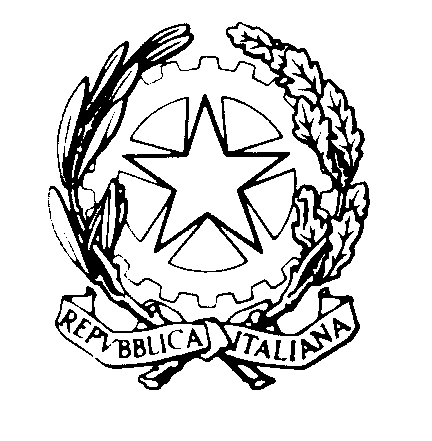 TRIBUNALE DI REGGIO CALABRIASEZIONE DEL DIBATTIMENTO                                                                             Al Segretario del Consiglio dell’Ordine degli Avvocati di Reggio CalabriaOggetto: UDIENZA MONOCRATICA DEL 28.3.2023 – GIUDICE DOTT.SSA GRETA IORISi comunicano le fasce orarie di trattazione dei processi dell’udienza indicata in oggetto per la cortese pubblicazione, Si ringrazia. Reggio Calabria, 14.3.2023                                                            Il Giudice                                                                                                   dott.ssa Greta Iori n.  ordineoreR.G.N.R.19.003295/2020802/202229.102565/202239.15450/202249.205084/201859.30361/2022 SIGE69.40206/2022 SIGE79.502825/2019810.00683/2017910.204937/20181010.403701/20181111.001213/20191211.105201/20161311.304878/20191411.402951/20191512.003534/20181612.204182/20181712.305868/20141812.458002/20121913.152678/20192013.303353/20192113.452951/20195061/20172214.005484/20172314.155440/20162414.301266/20192514.452002/20192615.002500/20202715.202266/20182815.404161/20182916.00410/2015 App.3016.20632/2013 App.3116.40212/2017 App.